Michelle Ericksen is a medicine woman, teacher, researcher and coach. As a first-generation daughter of Northern European immigrants, and the step-daughter of immigrants from Mexico and Argentina, Michelle’s roots were woven across culturally diverse languages, spaces, practices and values. This led her to a lifetime of systemic work in public education and government, devoted to understanding and rectifying racial, social, and other inequities. Michelle has been engaged in ritual work since her 20s. Working with individuals and small groups, Michelle’s syncretic plant- and spirit-based offerings draw from a variety of teachers, wisdom and shamanic practices*, as well as the fields of education, psychology, neuro-biology, trauma-informed practices, quantum physics and cultural anthropology. She received a masters from Stanford and a Ph.D. from the University of Oregon. She is an instructor in the Subtle Winds’ Psilocybin Assisted Therapy program, and an ordained minister with the Universal Life Church. Michelle is bilingual in Spanish, has lived in and traveled to 46 countries, and continues to teach, coach and do decolonizing and JEDI work in her communities. * Teachers El Abuelo Carlos Jesus Castillejas (Tradition: Maya/Anahuac) Maestro Alejandro Cerda y Jannet Patzi (Trad. Aymara) Quispi Freeman (Trad. Quero)Robin Wall Kimmerer (Trad: N. American Indigenous/eco-spiritual)Fredy Quispi Puma (Trad. Quero/Mestizo)Don Oscar Miro-Quesada (Trad. Pachacuti Mesa) Sandra Ingerman (Trad. Core Shamanism) Pema Chödrun, Thich Nhat Hanh (Trad: Buddhist)Thomas Merton, Paulo Freire (Trad: Christian/Liberation)Shane Martin (Trad. Lakota/Siletz)Walter Ryce (Trad. Cosmic) Starhawk (Trad. Neopaganism/Ecofeminism)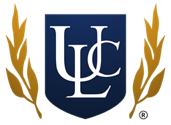 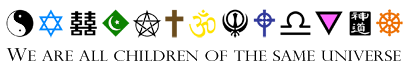 